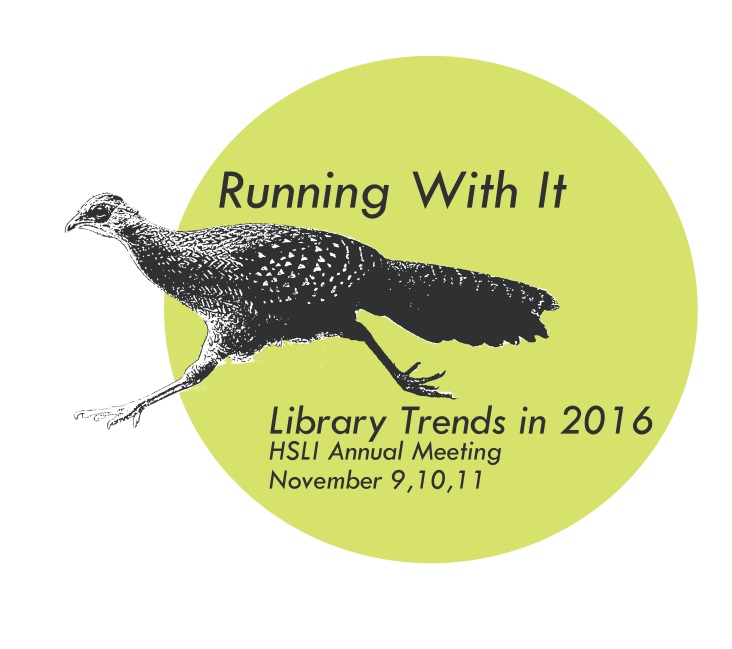 Syed Maghrabi Conference Scholarship winners will receive up to $320.00 to cover registration fees, and one nights hotel costs. If awarded a scholarship, hotel arrangements and registration are the sole responsibility of the recipient. 
.  Applicants must be current members of HSLI (2016 dues paid).Applicants must write a short essay entitled, “I would like a Syed Maghrabi Conference Scholarship because...”Each scholarship recipient must write an article for the HSLI Newsletter discussing the plan to implement knowledge gained at the conference in his or her institution.If awarded a scholarship, hotel arrangements are the sole responsibility of the recipient. Reimbursement expenses will be processed upon submission of receipts and after submission of the Newsletter article to the HSLI Newsletter editors.Applications must be received by October 11th for full consideration.  Winners will be notified by October 14th.Send completed application to:Miranda ShakeLakeview College of Nursing 903 N. Logan AveDanville, IL 61832Phone: 217-709-0927Fax: 217-709-0955Email: mshake@lakeviewcol.edu 2016 Syed Maghrabi Scholarship Application FormName:_____________________________________________Address:__________________________________________________________________________________________________________________________________________________Email Address:________________________________________Telephone/Fax:________________________________________Check box if you are a student in an accredited graduate program  I would like a Syed Maghrabi Conference Scholarship because…